Федеральное государственное бюджетное образовательное учреждение высшего образования  «Дагестанский государственный медицинский университет» Минздрава РоссииМинистерство здравоохранения Республики ДагестанГосударственное бюджетное учреждение здравоохранения «Республиканский центр инфекционных болезней, профилактики и борьбы со СПИД» ФКУЗ «Дагестанская противочумная станция» РоспотребнадзораНаучное общество инфекционистов РД им. проф.  Ю.А. ШамоваРоссийская академия естественных наук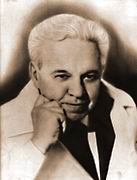 Академик РАН, профессор Г.П. РудневИНФОРМАЦИОННОЕ ПИСЬМО О ПРОВЕДЕНИИXXX ВСЕРОССИЙСКОЙ  ЕЖЕГОДНОЙ НАУЧНО-ПРАКТИЧЕСКОЙ  КОНФЕРЕНЦИИ  С МЕЖДУНАРОДНЫМ  УЧАСТИЕМ:  «АКТУАЛЬНЫЕ ВОПРОСЫ ИНФЕКЦИОННЫХ БОЛЕЗНЕЙ И ИММУНОПРОФИЛАКТИКИ У ВЗРОСЛЫХ И ДЕТЕЙ»ПОСВЯЩЕННОЙ 88-ЛЕТИЮ КАФЕДРЫ ИНФЕКЦИОННЫХ БОЛЕЗНЕЙ ИМ. АКАД. Г. П. РУДНЕВА, 79-ОЙ ГОДОВЩИНЕ ПОБЕДЫ ВОВ И 100-ЛЕТИЮ СО ДНЯ РОЖДЕНИЯ Р. ГАМЗАТОВАУважаемые коллеги!Приглашаем Вас принять участие в XXX юбилейной ежегодной Всероссийской научно-практической конференции с международным участием «Актуальные вопросы инфекционных болезней и иммунопрофилактики у взрослых и детей», посвященной 88-летию кафедры инфекционных болезней им. акад. Г. П. Руднева, 79-ой годовщине победы ВОВ и 100-летию со дня рождения Р. Гамзатова, которая состоится 24-25 мая 2024 года по адресу: РД, г. Махачкала, пр. Шамиля, 44;  ФГБОУ ВО «Научно-образовательный инновационный центр», актовый зал, 5 этаж.   Научная программа Конференции:Эпидемиологический надзор за инфекционными и паразитарными болезнями.Актуальные вопросы инфекционных болезней: вирусные гепатиты, ВИЧ-инфекция и СПИД-ассоциированные заболевания, инфекционные заболевания респираторного и желудочно-кишечного тракта, инфекционные болезни центральной нервной системы, природно-очаговые инфекции, герпетические инфекции, оказание скорой и неотложной медицинской помощи.Инфекционные болезни, вызывающие чрезвычайные ситуации в области санитарно-эпидемиологического благополучия населения.Коморбидные состояния в клинике инфекционных болезней. Этиотропная и патогенетическая терапия инфекционных болезней.Иммунопрофилактика инфекционных болезней: эпидемиологические потребности, возможности, достижения и перспективы.Разное     Оргкомитет конференции:367000, г. Махачкала, ул. Гоголя, 43Кафедра инфекционных болезней им. акад. Г.П. Руднева ФГБОУ ВО ДГМУ Минздрава РоссииКонтактные телефоны:89285453045 зав. кафедрой инфекционных болезней, д.м.н., проф. Ахмедов Джалалутдин РасуловичЕ-mail: dzh-akhmedov@yandex.ru     89604100013 доцент кафедры инфекционных болезней Билалова Саида КасумовнаЕ-mail: bilalovasaida@yandex.ruПубликация в сборнике и участие в конференции бесплатныеПроезд и размещение иногородних участников- за счет командирующих организаций              По материалам конференции запланирована публикация сборник статей с размещением в РИНЦСборнику трудов конференции присваиваются коды УДК и ББКПрием статей до 15.03.2024г.Правила оформления статей и представления их по электронной почте:Обязательными элементами публикации являются: Актуальность. Цель исследования. Материалы и методы. Результаты исследования. Выводы. Список литературы. Список цитированной литературы до 5 источников. УДК обязательно.Параметры страницы – А4 210х297 мм. Объем – не более 5,0 стр. Поля – все по 2,5 см. Шрифт – Times New Roman, размер 12. Межстрочный интервал – полуторный. Название работы печатается ЗАГЛАВНЫМИ буквами без сокращений. С новой строки указываются фамилии авторов строчными буквами, инициалы ставятся после фамилии (не более 5 авторов). Далее с новой строки – полное официальное название учреждения без сокращений и город. Все сокращения, за исключением единиц измерения, могут быть использованы только после упоминания полного термина.При обнаружении большого количества стилистических погрешностей и опечаток статьи не публикуются. Ответственность за содержание публикуемых материалов полностью лежит на их авторах.  Статьи  высылаются по электронной почте на адрес: bilalovasaida@yandex.ruНазвание файлу дается по фамилии первого автора с указанием города. Например, Petrov_Mахачкала.doc. После отправки материалов обязательно убедитесь в подтверждении получения Вашего сообщения Оргкомитетом конференции (будет отправлено письмо по указанному Вами адресу электронной почты). Тезисы не редактируются и не рецензируются. Регистрация  участников:Для РЕГИСТРАЦИИ участия в работе Конференции необходимо:Заполнить «Регистрационную форму». Заполненную «Регистрационную форму» выслать на адрес электронной почты технического организатора: bilalovasaida@yandex.ruТема письма: ФИО_Конференция Махачкала (напр. Иванов И.И._Конференция Махачкала)РЕГИСТРАЦИОННАЯ ФОРМА УЧАСТНИКА*- поля, помеченные данным знаком ОБЯЗАТЕЛЬНЫ для заполненияОБЩАЯ ИНФОРМАЦИЯОБЩАЯ ИНФОРМАЦИЯОБЩАЯ ИНФОРМАЦИЯФамилия *Имя *Отчество *Основная специальность* (по сертификату)Место работыДолжностьФорма участия*ДА / НЕТ  - публикация материаловДА / НЕТ  - выступление с докладомДА / НЕТ  - публикация материаловДА / НЕТ  - выступление с докладомКОНТАКТНЫЕ ДАННЫЕ (для переписки)КОНТАКТНЫЕ ДАННЫЕ (для переписки)КОНТАКТНЫЕ ДАННЫЕ (для переписки)e-mail * e-mail * ИндексИндексСтранаСтранаГородГородУлица, дом, корпУлица, дом, корп